Váš dopis zn.: 	Ze dne:			Spis. zn.: 	     Čj.:		MELT/21422/2022Vyřizuje:		xxxxxxxxTelefon:  	xxxxxxxxxxxxxE-mail:		xxxxxxxxxxxxxxDatum:		22.03.2022Objednávka č. 05/134/2022 (uvádějte ve faktuře)KT/11963/22Objednáváme u Vás:Příjemce zdanitelného plnění použije přijaté plnění výlučně pro účely, které nejsou předmětem daně a příjemce plnění proto ve vztahu k danému plnění nevystupuje jako osoba povinná k dani.Tato objednávka bude v plném rozsahu uveřejněna dle zákona č. 340/2015 Sb., zákona o registru smluv a nabývá účinnosti dnem, kdy město Litvínov uveřejní objednávku v informačním systému registru smluv.…………………………………………..Mgr. Štěpánka Kolčavová Bretovávedoucí odboru nakládání s majetkemV Litvínově dne: 22.03.2022Fakturujte na adresu:   Městský úřad Litvínov		 Zboží dodejte na adresu:                                         se sídlem náměstí Míru 11	                    Městský úřad Litvínov                                        436 01 Litvínov 	se sídlem náměstí Míru 11		odbor nakládání s majetkem	436 01 Litvínov			Rozpočtová skladba:3412 5171 05 00555								Příkazce operace	 	 	 	 	Operaci schvaluji:     Mgr. Štěpánka Kolčavová Bretová	Dne:   22.03.2022	Podpis:		Správce rozpočtu 							Operaci schvaluji:      xxxxxxxxxxxxxxxxxxxxxxxxxxxxxxx           Dne:   22.03.2022	Podpis:		Komerční banka, a. s., číslo účtu 921491/0100IČ: 002 66 027DIČ: CZ00266027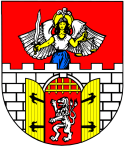 Město Litvínovse sídlem Městský úřad Litvínov, náměstí Míru 11, 436 01 Litvínovodbor nakládání s majetkem*MELTX00X4COQ*MELTX00X2YQWMěsto Litvínov, se sídlem Městský úřad, nám. Míru 11, 436 01 LitvínovMěsto Litvínov, se sídlem Městský úřad, nám. Míru 11, 436 01 LitvínovMěsto Litvínov, se sídlem Městský úřad, nám. Míru 11, 436 01 LitvínovMěsto Litvínov, se sídlem Městský úřad, nám. Míru 11, 436 01 LitvínovPísemný záznam o předběžné řídící kontrole před schválením závazkuRozpočtová skladba: 3412 5171 05 00555 Identifikace připravované operace: 	obj. č. 05/134/2022 OBNOVA betonového plotu a schodiště mezi hlavní halou a pokladnami Zimního stadionu IH v Litvínově.Výše budoucího závazku  98 350 Kč (Cena celkem)Příkazce operace schvaluje připravovanou operaciDatum                        Jméno a příjmení                          Podpis příkazce22.03.2022	Mgr. Štěpánka Kolčavová BretováSprávce rozpočtu schvaluje připravovanou operaciDatum                        Jméno a příjmení                          Podpis příkazce22.03.2022	xxxxxxxxxxxxxxxxxPísemný záznam o předběžné řídící kontrole před schválením závazkuRozpočtová skladba: 3412 5171 05 00555 Identifikace připravované operace: 	obj. č. 05/134/2022 OBNOVA betonového plotu a schodiště mezi hlavní halou a pokladnami Zimního stadionu IH v Litvínově.Výše budoucího závazku  98 350 Kč (Cena celkem)Příkazce operace schvaluje připravovanou operaciDatum                        Jméno a příjmení                          Podpis příkazce22.03.2022	Mgr. Štěpánka Kolčavová BretováSprávce rozpočtu schvaluje připravovanou operaciDatum                        Jméno a příjmení                          Podpis příkazce22.03.2022	xxxxxxxxxxxxxxxxxPísemný záznam o předběžné řídící kontrole před schválením závazkuRozpočtová skladba: 3412 5171 05 00555 Identifikace připravované operace: 	obj. č. 05/134/2022 OBNOVA betonového plotu a schodiště mezi hlavní halou a pokladnami Zimního stadionu IH v Litvínově.Výše budoucího závazku  98 350 Kč (Cena celkem)Příkazce operace schvaluje připravovanou operaciDatum                        Jméno a příjmení                          Podpis příkazce22.03.2022	Mgr. Štěpánka Kolčavová BretováSprávce rozpočtu schvaluje připravovanou operaciDatum                        Jméno a příjmení                          Podpis příkazce22.03.2022	xxxxxxxxxxxxxxxxxPísemný záznam o předběžné řídící kontrole před schválením závazkuRozpočtová skladba: 3412 5171 05 00555 Identifikace připravované operace: 	obj. č. 05/134/2022 OBNOVA betonového plotu a schodiště mezi hlavní halou a pokladnami Zimního stadionu IH v Litvínově.Výše budoucího závazku  98 350 Kč (Cena celkem)Příkazce operace schvaluje připravovanou operaciDatum                        Jméno a příjmení                          Podpis příkazce22.03.2022	Mgr. Štěpánka Kolčavová BretováSprávce rozpočtu schvaluje připravovanou operaciDatum                        Jméno a příjmení                          Podpis příkazce22.03.2022	xxxxxxxxxxxxxxxxx